per Mail an: abt-praes3@bildung-stmk.gv.atAntrag auf bargeldlose GehaltszahlungFür die Überweisung der mir zukommenden Bezüge habe ich das unten angeführte Gehaltskonto eröffnet. Ich ersuche, meine Bezüge auf dieses Konto zu überweisen.Ich nehme zur Kenntnis, dass mir an den von der gehaltsanweisenden Stelle gutgeschriebenen Beträgen erst ab Valutatag ein Rechtsanspruch zusteht und erkläre mich damit einverstanden, dass die Beträge an die gehaltsanweisende Stelle rücküberwiesen werden können, wenn die gehaltsanweisende Stelle diese Beträge noch vor dem Valutatag rückgerufen hat bzw. mein Ableben vor der Gutschrift oder vor dem Valutatag erfolgt ist.	Ort, Datum	UnterschriftBestätigung des KreditinstitutesDer/die Antragsteller/in hat bei uns das oben angeführte Konto. Seine/ihre  Unterschrift stimmt mit der bei uns aufliegenden Unterschriftsprobe überein.	Ort, Datum	Stempel der Bank und Unterschrift 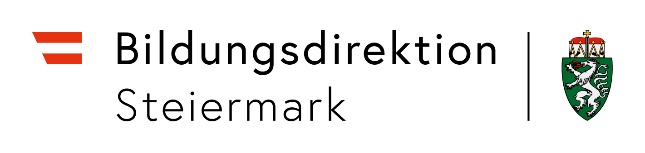 Familien- und VornameAdresseStammschuleBildungsregionVersicherungsnummerPersonalzahlKonto-Inhaber:IBAN:BIC: